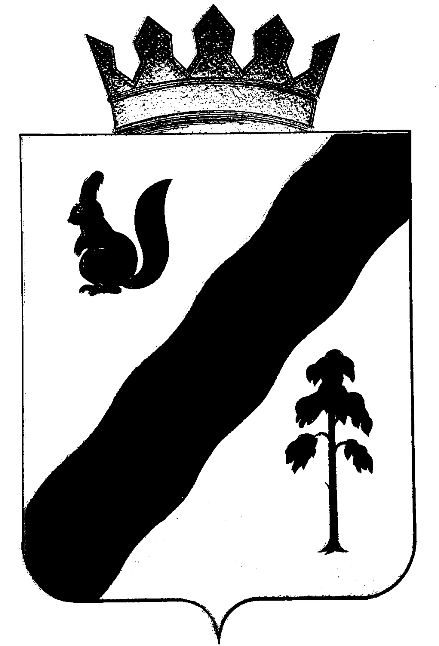                       ПОСТАНОВЛЕНИЕАДМИНИСТРАЦИи ГАЙНСКОГО МУНИЦИПАЛЬНОГО ОКРУГАПЕРМСКОГО КРАЯВ соответствии с Федеральным законом от 06.10.2003 года № 131-ФЗ «Об общих принципах организации местного самоуправления в Российской Федерации» и Уставом муниципального образования «Гайнский муниципальный округ», администрация Гайнского муниципального округа ПОСТАНОВЛЯЕТ:   1. В связи с тем, что конкурс по отбору управляющей организации для управления многоквартирными домами по адресам: - п. Гайны, ул. Дзержинского, д.6;- п. Гайны, ул. Дзержинского, д.8;- п. Гайны, ул. Коммунистическая, д.35А;- п. Гайны, ул. Коммунистическая, д.15;- п. Гайны, ул. Дзержинского, д.35;- п. Гайны, ул. Дзержинского, д.34;- п. Гайны, ул. Дзержинского, д.13;- п. Гайны, ул. Дзержинского, д.55;- п. Гайны, ул. Дзержинского, д.49;- п. Гайны, ул. Дзержинского, д.39;- п. Гайны, ул. Дзержинского, д.32;- п. Гайны, ул. Дзержинского, д.31;- п. Гайны, ул. Дзержинского, д.15;- п. Гайны, ул. Дзержинского, д.9;- п. Гайны, ул. Дзержинского, д.10;- п. Гайны, ул. Дзержинского, д.16;- п. Гайны, ул. Дзержинского, д.64;- п. Гайны, ул. А. Невского, д.10;- п. Гайны, ул. А. Невского, д.12;- п. Гайны, ул. Парковая, д.6;- п. Гайны, ул. Парковая, д.8;- п. Гайны, ул. Парковая, д.3;- п. Гайны, ул. Парковая, д.5;- п. Гайны, ул. Парковая, д.1;- п. Гайны, ул. Строителей, д.7;- п. Гайны, ул. Строителей, д.5;- п. Гайны, ул. Советская, д.24;- п. Гайны, ул. Советская, д.15;- п. Гайны, ул. Советская, д.17;не состоялся, возложить обязанности по управлению многоквартирными домами на МКУ «Отдел ЖКХ».2. Директору МКУ «Отдел ЖКХ» Маскалеву А.С. обеспечить управление многоквартирными домами в установленном законом порядке.3.   Признать утратившим силу постановление от 22.10.2020 № 1038;4. Настоящее постановление вступает в силу со подписания и подлежит размещению на сайте администрации Гайнского муниципального округа.5. Контроль за исполнением данного постановления возложить на и.о. заместителя  главы по строительству, ЖКХ и ОБ администрации Гайнского муниципального округа.И.о. Главы  муниципального округа – главы администрацииГайнского муниципального округа                                                    В.А.Закиров